南京2023年IETP工厂管理体系培训——基础课程报名电话：13913941937 吴女士会场地址：南京市秦淮区苜蓿园大街51号  会场电话：15805163926报到时间：3月29日  8:00-9:00报到地点：南京同心圆宾馆大堂培训日期：2023年3月29-30日（周三至周四） 培训地点：南京同心圆宾馆（江苏省社会主义学院）培训讲师：IETP团队 培训主办单位：ICTI玩具业责任规范 (IETP)&江苏省工商联玩具和婴童用品商会致各企业：通往认证的道路，如何在最短的时间内以最低的成本获得认证？从哪里可以得到这个项目的免费咨询？让您自己可以见到和可以从最大的玩具和青少年买家，以及世界上最大的零售商处获得资源。准备好IETP的认证评估。避免过多的审核在您的工厂。IETP 对审核清单的 19个清单问题进行了修改，这些修改旨在让认证要求变得更清晰易明，亦回应了工厂丶品牌及零售商因时而异的需求。新审核清单3.0版将于2023年3月1日生效。 同时，SGS, SCSA, Intertek ,TUV-Rheinland以及QIMA成为了IETP新一届被认可的审核公司。为了让企业及时了解审核清单3.0的具体要求、新一届审核公司的情况以及探讨企业近期遇到的一些问题。江苏省工商联玩具和婴童用品商会将联合IETP培训团队于2023年3月29-30日举办一场IETP管理体系基础班培训。欢迎企业报名参加，以便及时了解IETP的最新审核要求并维护好IETP体系的良好运作。一、培训内容详细讲解IETP新审核清单3.0的内容要求（V2.4版本更新至3.0版本，3月1日执行）。通过学习，工厂代表定能全面了解新审核清单的要求以及老师的案例和经验分享，为接下来的审核做好准备。    二、培训目的1．通过培训，能全面系统掌握玩具业责任规范（IETP）的评级体系和新审核清单要求，帮助企业完善社会责任管理体系，提前做好审核应对准备。2．通过讲师深入浅出的标准要求、问题讲解，以及学员间的交流分享，能提升企业社会责任体系负责人的专业水平，日常运作中的疑难问题得到解答。   3．参加培训后的工厂体系负责人经审核后可以加入江苏省工商联玩具和婴童用品商会的IETP交流群，群里都是历届参加过培训的同行，大家可以共同探讨遇到的各种问题获得最新的有关IETP政策的要求培训课程安排 （3月29-30日）    （以上培训安排请以培训现场教材为准）四   培训费用及缴费方式1 培训费用： ¥2000 RMB/人¥1800 RMB/人 (江苏省工商联玩具和婴童用品商会会员优惠价格）                （以上费用包含培训当天午餐、培训资料一套）      备注：凡持有IETP证书或已缴费注册的企业参加培训，每家企业会获得IETP的培训补贴1000元优惠。 2 缴费方式：本次培训将统一开具相关发票，仅接受转账缴费方式。      户    名：江苏省工商联玩具和婴童用品商会      开 户 行：工行南京城北支行营业室      账    号：430 1010 9091 0069 09953 缴费后请将底单扫描件发至邮箱  jsstoys@163.com五   报名方式1. 请有意参加培训的企业填写报名回执，并把回执发送到邮箱：jsstoys@163.com。报名截止日期3月27日，相关培训费用请在收到我们的报名确认邮件后再缴纳。2．报名咨询电话： 13913941937吴艳红   025-84826892   E-mail: jsstoys@163.com，550358006@QQ.com六  照片及影像：主办及协办单位将向利益相关方展示活动花絮及成果，请您允许有关单位无偿使用带有您肖像和声音的影像（包括但不限于进行加工、复制、传播、发表、进一步开发等），用于对项目的的报道和宣传。如不同意请把有关人员姓名电邮致jsstoys@163.com 或550358006@QQ.com。七  备注1 本次培训请各企业自行预订酒店，南京同心园宾馆协议价 双床标间338元/晚(含双早)，单间268元/晚（含单早）预订电话：15805163926王晓静（预订请报会议名称“IETP培训”，否则不能享受协议价）。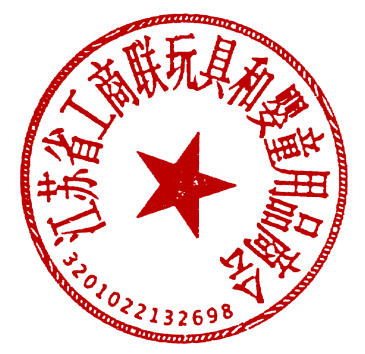 2请务必填写清楚公司全称，纳税人识别号，以便开具发票（增值税普通发票）。江苏省工商联玩具和婴童用品商会2023年2月10日                                    培训报名回执                                    培训报名回执                                    培训报名回执                                    培训报名回执                                    培训报名回执                                    培训报名回执                                    培训报名回执                                    培训报名回执                                    培训报名回执公司名称（必填 ） 中文： 中文： 中文： 中文：公司纳税识别号/统一社会信用代码（必填 ）公司纳税识别号/统一社会信用代码（必填 ）公司纳税识别号/统一社会信用代码（必填 ）公司名称（必填 ）英文：英文：英文：英文：公司纳税识别号/统一社会信用代码（必填 ）公司纳税识别号/统一社会信用代码（必填 ）公司纳税识别号/统一社会信用代码（必填 ）IETP证书或注册缴费收据（照片）IETP证书编号“Connect”系统登记联系人姓名（必填 ）“Connect”系统联系人电话（必填 ）“Connect”系统联系人电话（必填 ）“Connect”系统联系人电话（必填 ）“Connect”系统联系人电话（必填 ）“Connect”系统联系人邮箱（必填 ）“Connect”系统联系人邮箱（必填 ）“Connect”系统联系人邮箱（必填 ）培训人员姓名培训人员厂牌或工牌（照片）培训人员厂牌或工牌（照片）部 门手  机电  话电  话EmailEmail备注：参加培训的学员享受培训补贴必须提供：1. IETP证书（电子档）或者注册缴费收据，                2.培训人员厂牌或工牌名片以上请随报名电邮添加附件提交 备注：参加培训的学员享受培训补贴必须提供：1. IETP证书（电子档）或者注册缴费收据，                2.培训人员厂牌或工牌名片以上请随报名电邮添加附件提交 备注：参加培训的学员享受培训补贴必须提供：1. IETP证书（电子档）或者注册缴费收据，                2.培训人员厂牌或工牌名片以上请随报名电邮添加附件提交 备注：参加培训的学员享受培训补贴必须提供：1. IETP证书（电子档）或者注册缴费收据，                2.培训人员厂牌或工牌名片以上请随报名电邮添加附件提交 备注：参加培训的学员享受培训补贴必须提供：1. IETP证书（电子档）或者注册缴费收据，                2.培训人员厂牌或工牌名片以上请随报名电邮添加附件提交 备注：参加培训的学员享受培训补贴必须提供：1. IETP证书（电子档）或者注册缴费收据，                2.培训人员厂牌或工牌名片以上请随报名电邮添加附件提交 备注：参加培训的学员享受培训补贴必须提供：1. IETP证书（电子档）或者注册缴费收据，                2.培训人员厂牌或工牌名片以上请随报名电邮添加附件提交 备注：参加培训的学员享受培训补贴必须提供：1. IETP证书（电子档）或者注册缴费收据，                2.培训人员厂牌或工牌名片以上请随报名电邮添加附件提交 备注：参加培训的学员享受培训补贴必须提供：1. IETP证书（电子档）或者注册缴费收据，                2.培训人员厂牌或工牌名片以上请随报名电邮添加附件提交 本次培训企业准备提问的问题 ：本次培训企业准备提问的问题 ：本次培训企业准备提问的问题 ：本次培训企业准备提问的问题 ：本次培训企业准备提问的问题 ：本次培训企业准备提问的问题 ：本次培训企业准备提问的问题 ：本次培训企业准备提问的问题 ：本次培训企业准备提问的问题 ：